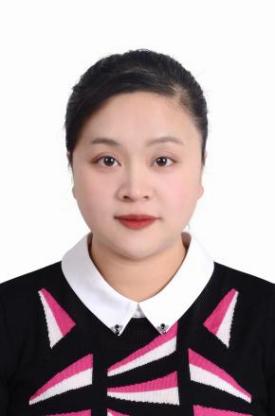 姓名：沈文捷   职称：讲师个人简介沈文捷，女，中共党员，汉族，1986年1月生，江苏南通人；毕业于美国瓦尔帕莱斯大学国际商务与政策专业，理学硕士；现为南通大学经济与管理学院国际经济与贸易系专任教师，美国北阿拉巴马大学访问学者。专业研究领域国际贸易、区域经济专著与论集无学术论文（选填）政府干预对我国商贸流通业影响的实证研究长三角区域贸易投资一体化与上海国际贸易中心的联动建设主要科研项目 长江经济带新格局中南通支柱产业发展研究南通沿海前沿区域支柱产业转型升级研究讲授课程 国际贸易理论国际贸易理论与实务跨文化管理